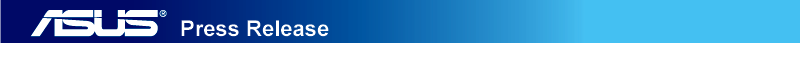 ZenFone 6 w limitowanej wersji Edition 30ZenFone 6 Edition 30 to limitowana wersja wydajnego i nowatorskiego smartfona ZenFone 6, stworzona dla uczczenia 30 lecia firmy ASUS. Najwydajniejsze podzespoły, ekskluzywne wykończenie i specjalny pakiet gwarancyjny sprawiają, że jest to naprawdę wyjątkowa wersja ZenFone 6.ZenFone 6 jest pierwszym modelem z serii ZenFone pozbawionym notcha i wyposażonym w innowacyjny, obrotowy aparat. Wersja Edition 30 charakteryzuje się ekskluzywnym wzornictwem znanym z laptopów ASUS ZenBook z koncentrycznymi okręgami inspirowanymi filozofią Zen oraz wykończeniem w eleganckim kolorze Matte Black z wytłoczonym logo Edition 30. ZenFone 6 Edition 30 został wyposażony w 12 GB pamięci RAM i 512 GB miejsca na dane dla jeszcze szybszej pracy i wysokiej responsywności podczas użytkowania, zapewniając idealne połączenie kunsztownego wykonania z najnowocześniejszą technologią. Napędza go flagowa platforma mobilna Qualcomm® Snapdragon™ 855. Smartfon został wyposażony w baterię o ogromnej pojemności 5000 mAh, która umożliwia nieprzerwane korzystanie z niego przez dwa dni.W ZenFone 6 Edition 30 zastosowano pozbawiony notcha, 6,4-calowy ekran NanoEdge typu „all-screen” pokryty szkłem Corning® Gorilla® Glass 6, jak również w rewolucyjny obrotowy moduł fotograficzny z głównym aparatem z matrycą Sony® IMX586 o rozdzielczości 48 Mpix oraz dodatkowym aparatem szerokokątnym o rozdzielczości 13 Mpix i kątem widzenia 125°. Obracany aparat w wersji Edition 30 jest identyczny do zastosowanego w standardowym modelu ZenFone 6, który uzyskał imponujące 98 punktów w teście DxOMark Selfie – co jest najwyższym dotychczas osiągniętym wynikiem.ZenFone 6 Edition 30 naprawdę wychodzi ponad przeciętność, łącząc w sobie ekstremalną wydajność, elastyczność i wysoką jakość zdjęć – a wszystko to w kompaktowej konstrukcji o rozpoznawalnym stylu.Ekskluzywna kolorystyka i designTył telefonu odzwierciedla ducha marki ASUS z ikonicznym wzorem z koncentrycznymi okręgami inspirowanym filozofią Zen w kolorze Matte Black, a ponadto jest pokryty szkłem Corning Gorilla o ergonomicznym zakrzywieniu 3D. Wyróżniające się wytłoczone logo Edition 30 zdobi tylną część smartfona, gwarantując natychmiastową rozpoznawalność tej ekskluzywnej wersji. Oprócz unikalnego i wyszukanego stylu, ZenFone 6 Edition 30 jest dostarczany w wyjątkowym opakowaniu wraz z dołączoną ekskluzywną kartą VIP i 30-miesięczną gwarancją.Ekstremalna wydajnośćZenFone 6 Edition 30 jest napędzany najnowszą platformą mobilną Qualcomm Snapdragon 855, czyli ośmiordzeniowym procesorem wykonanym w technologii 7 nm o częstotliwości taktowania 2,8 GHz. Dzięki zastosowaniu tego flagowego procesora smartfon ZenFone 6 oferuje ultraszybką i superpłynną pracę, a także bez problemu można na nim uruchamiać nawet najbardziej wymagające gry i aplikacje. Procesor Snapdragon 855 zapewnia nawet o 45% wyższą wydajność CPU i o 20% szybsze renderowanie grafiki w porównaniu do układów poprzedniej generacji. Bateria o pojemności 5000 mAh zapewnia nieprzerwaną pracę urządzania nawet przez dwa dni.Dla podkreślenia ekskluzywności godnej urządzenia z edycji limitowanej, smartfon ZenFone 6 Edition 30 został specjalnie wyposażony w 12 GB pamięci RAM i 512 GB wewnętrznej pamięci – dla większej wydajności i płynności działania.Wyjątkowy aparat W smartfonie ZenFone 6 Edition 30 zastosowano napędzany silnikiem moduł obrotowy zawierający dwa aparaty, który funkcjonuje zarówno jako aparat przedni, jak i główny. To nowatorskie rozwiązanie eliminuje konieczność zintegrowania notcha, co często psuje ogólny wygląd ekranu. Dzięki obrotowemu aparatowi wykonamy zdjęcia o takiej samej, bardzo wysokiej rozdzielczości – niezależnie od jego pozycji.Aparat zastosowany w telefonie ZenFone 6, czyli ten sam, co moduł zintegrowany w modelu ZenFone 6 Edition 30, uzyskał łącznie 98 punktów w teście DxOMark Selfie. Bez wątpienia dowodzi to jego bezkonkurencyjnych możliwości w zakresie wykonywania selfie. Jest to najwyższy łączny wynik ze wszystkich dotychczas odnotowanych: 101 punktów w teście zdjęć selfie oraz 93 punkty w teście filmów selfie. W raporcie z testu w DxOMark zawarto komentarz, że selfie wykonane obrotowym aparatem charakteryzują się najwyższym poziomem detali przy efektywnej redukcji szumów, przyjemnym renderowaniem kolorów i odcieni skóry, dokładnym autofokusem, jak również precyzyjną ekspozycją na zdjęciu. W przypadku filmów selfie stwierdzono wysoki poziom detali, dobre zarządzanie szumami na filmowanej twarzy i tle – zarówno podczas nagrywania wewnątrz pomieszczeń, jak i na zewnątrz. Ponadto uzyskano doskonałe odzwierciedlenie barw i efektywną stabilizację obrazu.Aparat w smartfonie ZenFone 6 Edition 30 zawiera najnowszą matrycę Sony IMX586 o rozdzielczości 48 Mpix z obiektywem o przesłonie f/1,79 oraz technologią Quad Bayer dla niesamowitych zdjęć wykonywanych w dzień i w nocy. System autofokusa 2x1 OCL PDAF zapewnia najlepsze możliwe wyostrzanie oraz efektywną stabilizację obrazu. Drugi aparat fotograficzny o rozdzielczości 13 Mpix i kącie widzenia 125° ultrawide pozwala użytkownikom na zmieszczenie większej ilości obiektów na ujęciu, oferując przy tym korektę dystorsji w czasie rzeczywistym.Mechanizm obrotowego aparatu wykonany jest z ciekłego metalu (stopu amorficznego) – wysoko zaawansowanego materiału, który jest o 20% lżejszy od stali nierdzewnej, a przy tym cztery razy trwalszy od niej. Dla jeszcze lepszej ochrony zintegrowany w module czujnik wykrywa stopień przyspieszenia, dzięki czemu aparat obrotowy automatycznie powraca do bezpiecznej pozycji w przypadku upadku telefonu. Dostosowany silnik krokowy płynnie obraca moduł aparatu fotograficznego nawet o pełne 180° pomiędzy pozycjami. W specjalnym trybie Free Angle aparat można ustawić pod dowolnym kątem, co daje użytkownikom swobodę kadrowania obiektów bez konieczności skręcania ciała lub przyjmowania nienaturalnych pozycji. Dostępnych jest kilka wyjątkowych trybów fotografowania, w tym Auto Panorama do wspomaganych zdjęć panoramicznych, a także Motion Tracking do automatycznego śledzenia obiektu podczas nagrywania filmów. Nowe tryby HDR+ Enhanced i Super Night gwarantują najlepsze możliwe wrażenia podczas fotografowania zarówno w dzień, jak i w nocy.Ekran all-screenZenFone 6 Edition 30 został wyposażony w 6,4-calowy bezramkowy ekran NanoEdge o niezwykle smukłej ramce, który charakteryzuje się stosunkiem ekranu do obudowy na poziomie 92%. Pozbawienie ekranu notcha stało się możliwe dzięki zastosowaniu aparatu obrotowego o wyjątkowej konstrukcji. Paleta barw klasy kinowej ze 100% pokryciem przestrzeni barwnej DCI-P3 gwarantuje żywe i bardzo realistyczne kolory oraz jasność na poziomie 600 nitów, dzięki czemu wszystkie treści wyświetlane na ekranie są doskonale czytelne. Ekran jest pokryty szkłem Corning Gorilla Glass 6 dla zapewnienia zwiększonej odporności na zarysowania i ochrony przed uszkodzeniem w razie upadku. ###O firmie ASUSASUS to międzynarodowa spółka słynąca z najlepszych na świecie płyt głównych, komputerów, monitorów, kart graficznych i routerów. Dzięki globalnej kadrze pracowników, w tym ponad 5000 specjalistów od badań i rozwoju, spółka ASUS jest branżowym liderem zapewniającym każdemu klientowi najnowocześniejszy design produktów i innowacje stworzone w celu najbardziej aktywnego, kreatywnego, radosnego i przyjemnego życia w świecie inteligentnych rozwiązań. Czerpiąc inspirację z ducha marki W poszukiwaniu niezwykłości, spółka ASUS wygryła w 2018 ponad 11 prestiżowych nagród i znalazła się w rankingu magazynu Forbes Global 2000 – najbardziej cenione firmy, rankingu koncernu Thomson Reuters – 100 czołowych firm wiodących w branży technologicznej, jak również w rankingu magazynu Fortune – najbardziej podziwiane firmy na świecie.  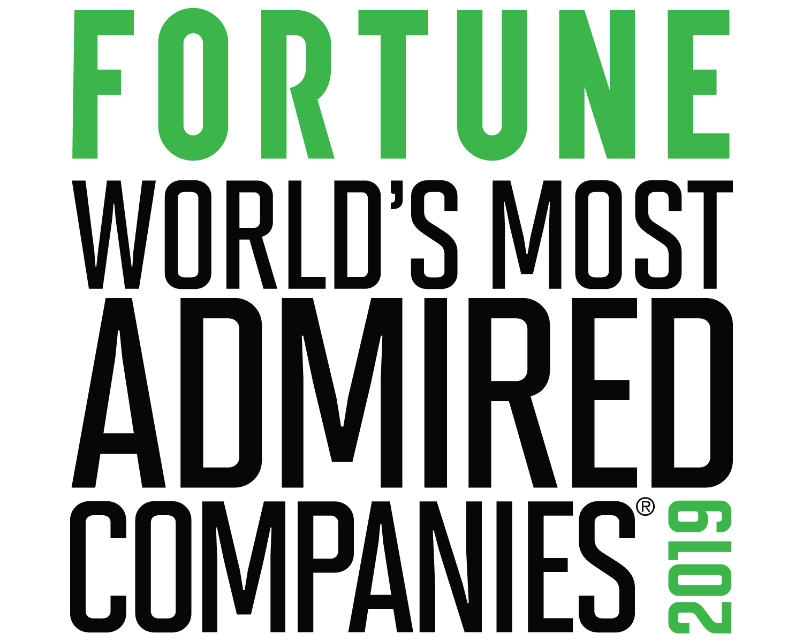 SPECYFIKACJEASUS ZenFone 6 Edition 30 (ZS630KL)KoloryMatte Black (czarny matowy)DesignSzkło „Corning® Gorilla® Glass” o zakrzywieniu 3D 92% stosunek wielkości ekranu do obudowyWaga: 190 gEkranBezramkowy ekran NanoEdge niezawierający notcha, o współczynniku proporcji ekranu 19,5:9Ekran 6,4” IPS NanoEdge FHD+ (2340 x 1080) Pojemnościowy panel dotykowy z 10 punktami dotyku (z obsługą funkcji Glove Touch)Jasność 600 nitów dla dobrej czytelności na zewnątrzSzeroka paleta kolorów z 96% pokryciem przestrzeni barwnej NTSC, 100% DCI-P3 oraz technologią HDR10Corning® Gorilla® Glass 6ProcesorPlatforma mobilna Qualcomm® Snapdragon™ 855 wykonana w 7-nanometrowym procesie produkcyjnym, 64 bity, 8 rdzeniGPUQualcomm® Adreno™ 640RAM/ROMUFS 2.1, 12 GB RAM / 512 GB ROMGłówny aparatFlagowa matryca Sony® IMX586 z 48 MP – duży rozmiar matrycy 1/2,0” i wielkość piksela równa 0,8 µm Technologia Quad Bayer – 12 MP, 1,6 µm duży efektywny rozmiar pikselaPrzesłona f/1.79Długość ogniskowej 26 mm (ekwiwalent dla filmu 35 mm) Pole widzenia 79°Laserowy autofokusPodwójna lampa błyskowa LED Tryby HDR+ Enhanced i Super NightAI Scene Detection – funkcja wykrywania 16 scenKamera obrotowa z funkcją natychmiastowego przełączania aparatówDrugi aparat13 MP, 125° ultrawideo 200% szerszy kąt widzenia Korekta dystorsji w czasie rzeczywistymDługość ogniskowej 11 mm (ekwiwalent dla filmu 35 mm)Nagrywanie filmóww 4K UHD (3840 x 2160) przy 30/60 kl./s w aparacie głównym i przy 30 kl./s w drugim aparacieNagrywanie filmów w FHD 1080p przy 30/60 kl./sNagrywanie filmów w HD 720p przy 30 kl./sTrzyosiowa elektroniczna stabilizacja obrazuMotion Tracking – funkcja wykrywania ruchu w wideo (1080p przy 240 kl./sek. / 720p przy 60 kl./s)Filmy poklatkowe (wideo w roz. 4K UHD)Wideo w zwolnionym tempie (1080p przy 240 kl./sek. / 720p przy 480 kl./s)Robienie zdjęć podczas nagrywania filmówTechnologie połączeń bezprzewodowychWi-Fi 5 (dwuzakresowe połączenie 2x2 802.11ac)Bluetooth® V 5.0 (EDR + A2DP), obsługa aptX i aptX HDWi-Fi directNFCCzytnik linii papilarnychTylny czytnik linii papilarnych z funkcją odblokowywania za pomocą linii papilarnych w ciągu 0,3 sekundy oraz rozpoznawania 5 palców pod kątem 360°PołączeniaUSB Type-C™ (USB-C™)Karty SIMTrzy gniazda: obsługa dwóch kart SIM w podwójnej gotowości (4G+4G) i jednej karty MicroSDGniazdo 1: Na karty Nano SIM 2G/3G/4GGniazdo 2: Na karty Nano SIM 2G/3G/4GGniazdo 3: Obsługuje kartę microSD o poj. do 2 TBNawigacjaObsługa GPS (dwa pasma, L1+L5), GLONASS, BDSS, GALILEO (dwa pasma, E1+E5a), QZSS (dwa pasma, L1+L5)System operacyjnyAndroid™ Pie™ z nowym ASUS ZenUI 6BateriaBateria o wysokiej pojemności 5000 mAh do nieprzerwanego użytkowania przez nawet dwa dniDźwiękDwa głośniki stereo z dwoma inteligentnymi wzmacniaczami NXP TFA9874Standard Hi-Res Audio 192 kHz/24 bity, który czterokrotnie przewyższa jakość płyt CDDTS (Digital Theater System) Headphone: X™ 7.1-kanałowy wirtualny dźwięk przestrzenny z obsługą słuchawekKodek dźwiękowy QualcommAudioWizard z profilem dźwiękowymRadio FMNowe słuchawki ASUS ZenEarTM Pro dostrojone przez 1MOREDwa zintegrowane mikrofony z technologią ASUS Noise Reduction